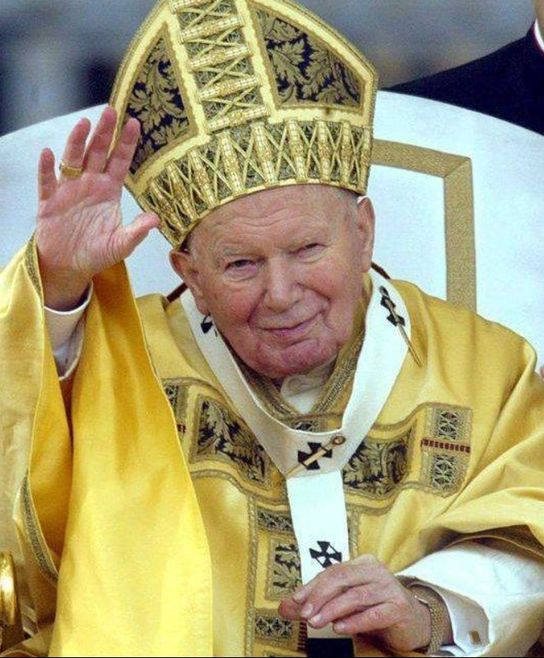     Sf. Parinte  Ioan Paul al II.-lea Poți să-l părăsești pe Dumnezeu, dar nu-l poți împiedica, să te caute. Poți să-l urăști pe Dumnezeu, dar nu-l poți împiedica, ca el să te iubească.  Poți să te hotărăști împotriva lui Cristos, dar El pe Golgota a hotărât pentru Tine. Poți să eviți cuvântul lui, dar cuvântul său și Biserica te caută.Poți să-ți cauți singur drumul, dar nu-l poți împiedica ca El să te conducă.Poți să-l negi pe Dumnezeu, să-l înjuri, dar nu-l poți împiedica, ca Dumnezeu să existe.Ioan Paul al II.-lea (Sursa: R.D. Mgr. Marek Dunda, Th. D.: Řekli svatí a to platí /Au spus sfinții deci este valabil/ vol.3, pag.83)